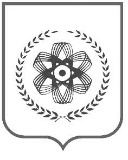 Томская областьгородской округзакрытое административно-территориальное образование СеверскДУМА ЗАТО СЕВЕРСКРЕШЕНИЕ___28.03.2024___№______46/7________                         г.СеверскО назначении публичных слушаний в городском округе ЗАТО Северск Томской области по проекту решения Думы ЗАТО Северск «О внесении изменений в Устав городского округа закрытого административно-территориального образования Северск Томской области»В соответствии со статьями 28 и 44 Федерального закона от 06.10.2003  
№ 131 - ФЗ «Об общих принципах организации местного самоуправления 
в Российской Федерации», статьями 20, 27, 72 Устава городского округа закрытого административно-территориального образования Северск Томской области, Положением о порядке организации и проведения публичных слушаний в городском округе ЗАТО Северск Томской области по вопросам, не связанным с осуществлением градостроительной деятельности, утвержденным Решением Думы ЗАТО Северск 24.12.2020 № 6/18, ДУМА ЗАТО СЕВЕРСК РЕШИЛА:Назначить публичные слушания в городском округе ЗАТО Северск Томской области по проекту решения Думы ЗАТО Северск «О внесении изменений в Устав городского округа закрытого административно-территориального образования Северск Томской области».2. Провести публичные слушания в очной форме посредством проведения открытого собрания в соответствии с разделом III Положения о порядке организации и проведения публичных слушаний в городском округе ЗАТО Северск Томской области по вопросам, не связанным с осуществлением градостроительной деятельности, утвержденного Решением Думы ЗАТО Северск 24.12.2020 № 6/18, 9 апреля 2024 года с 14 часов по адресу: г.Северск, просп.Коммунистический, д.51, в Большом зале Думы и Администрации ЗАТО Северск. 3. Поручить постоянному контрольно-правовому комитету Думы  ЗАТО Северск (Иванов Д.В.) осуществить подготовку и проведение слушаний.4. Поручить Администрации ЗАТО Северск (Диденко Н.В.) определить докладчика на публичных слушаниях по проекту решения Думы ЗАТО Северск «О внесении изменений в Устав городского округа закрытого административно-территориального образования Северск Томской области».5. Установить, что заявки для участия в обсуждении проекта решения Думы ЗАТО Северск «О внесении изменений в Устав городского округа закрытого административно-территориального образования Северск Томской области» принимаются сотрудниками аппарата Думы ЗАТО Северск до 12 часов 9 апреля 2024 года по адресу: г.Северск, просп.Коммунистический, д.51, кабинеты № 229, 230 или по телефонам 77 39 27, 77 38 48. 6. Предложения и замечания по проекту решения Думы ЗАТО Северск «О внесении изменений в Устав городского округа закрытого административно-территориального образования Северск Томской области» направляются в письменной форме в Думу ЗАТО Северск до 12 часов 9 апреля 2024 года путём личного обращения по адресу: г.Северск, просп.Коммунистический, д.51, кабинет № 208, почтовой связью либо в электронной форме на адрес Думы ЗАТО Северск (duma@duma-seversk.ru), рассматриваются в течение 15 дней постоянным контрольно-правовым комитетом Думы ЗАТО Северск.7. Опубликовать настоящее Решение одновременно с проектом решения Думы ЗАТО Северск «О внесении изменений в Устав городского округа закрытого административно-территориального образования Северск Томской области» в средствах массовой информации «Официальный бюллетень муниципальных правовых актов ЗАТО Северск» и «Официальные ведомости Думы ЗАТО Северск» и разместить в информационно-телекоммуникационной сети «Интернет» на официальных сайтах Думы ЗАТО Северск (https://duma-seversk.ru) и Администрации ЗАТО Северск (https://зато-северск.рф).Председатель Думы ЗАТО Северск                                                     Г.А.ШаминКонсультант отдела правовой и кадровой работы аппарата Думы ЗАТО СеверскКошкаровская К.В.28.03.202477 23 31